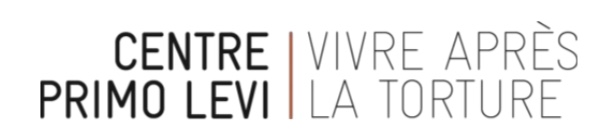 www.primolevi.org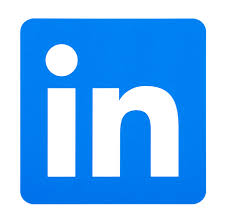 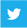 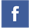 Année de création : 1995Soutenue par la Fondation Julienne DUMESTE depuis 2018.Santé Mentale			Psychotrauma		Droit d’asile				Insertion Sociale